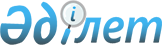 О проекте Закона Республики Казахстан "Об обязательном экологическом страховании"Постановление Правительства Республики Казахстан от 14 декабря 2004 года N 1313

      Правительство Республики Казахстан  ПОСТАНОВЛЯЕТ: 

      внести на рассмотрение Мажилиса Парламента Республики Казахстан проект Закона Республики Казахстан "Об обязательном экологическом страховании".        Премьер-Министр 

    Республики Казахстан 

Проект  ЗАКОН РЕСПУБЛИКИ КАЗАХСТАН 

ОБ ОБЯЗАТЕЛЬНОМ ЭКОЛОГИЧЕСКОМ СТРАХОВАНИИ       Настоящий Закон регулирует общественные отношения, возникающие в области обязательного страхования гражданско-правовой ответственности по обязательствам вследствие причинения вреда жизни, здоровью и (или) имуществу третьих лиц в результате аварийного загрязнения окружающей среды, и устанавливает правовые, финансовые и организационные основы его проведения.  

       Глава 1. ОБЩИЕ ПОЛОЖЕНИЯ  Статья 1. Основные понятия       В настоящем Законе используются следующие основные понятия: 

      1) аварийное загрязнение окружающей среды - внезапное непреднамеренное загрязнение окружающей среды, вызванное аварией или катастрофой, произошедшей при осуществлении экологически опасных видов хозяйственной деятельности физических или юридических лиц, вследствие чрезвычайного события и состоящее в выбросе в атмосферу или сбросе вредных веществ в воду, или в рассредоточении твердых, жидких или газообразных загрязняющих веществ на участке земной поверхности, в недрах, или в образовании запахов, шумов, вибрации, радиации, или в электромагнитном, температурном, световом или ином физическом, химическом, биологическом вредном воздействии, превышающем для данной территории и времени допустимый уровень; 

      2) выгодоприобретатель - лицо, которое в соответствии с настоящим Законом является получателем страховой выплаты; 

      3) гражданско-правовая ответственность физических или юридических лиц, осуществляющих экологически опасные виды хозяйственной деятельности - установленная законами обязанность физических или юридических лиц, осуществляющих экологически опасные виды хозяйственной деятельности, возместить вред, причиненный жизни, здоровью и (или) имуществу третьих лиц в результате аварийного загрязнения окружающей среды; 

      4) потерпевший - лицо, жизни, здоровью и (или) имуществу которого причинен вред в результате аварийного загрязнения окружающей среды; 

      5) третьи лица - субъекты правоотношений, вовлеченные в процедуры, вытекающие из обязательного экологического страхования и интересам которых нанесен ущерб; 

      6) страховая выплата - сумма денег, выплачиваемая страховщиком выгодоприобретателю в пределах страховой суммы при наступлении страхового случая; 

      7) страховая премия - сумма денег, которую страхователь обязан уплатить страховщику за принятие последним обязательства произвести страховую выплату выгодоприобретателю в размере, определенном договором обязательного экологического страхования; 

      8) страховая сумма - сумма денег, на которую застрахован объект страхования и которая представляет собой предельный объем ответственности страховщика при наступлении страхового случая; 

      9) страхователь - физическое или юридическое лицо, занимающееся экологически опасными видами хозяйственной деятельности, заключившее со страховщиком договор обязательного экологического страхования гражданско-правовой ответственности за аварийное загрязнение окружающей среды; 

      10) страховой случай - событие, с наступлением которого договор обязательного экологического страхования гражданско-правовой ответственности физических или юридических лиц, осуществляющих экологически опасные виды хозяйственной деятельности, предусматривает осуществление страховой выплаты; 

      11) страховщик - юридическое лицо, зарегистрированное в качестве страховой организации и имеющее лицензию на право осуществления страховой деятельности, обязанное при наступлении страхового случая произвести страховую выплату выгодоприобретателю в пределах определенной договором страховой суммы; 

      12) уполномоченный орган - центральный исполнительный орган в области охраны окружающей среды и его территориальные подразделения; 

      13) экологически опасный вид хозяйственной деятельности - хозяйственная и иная деятельность физических или юридических лиц, в результате которой происходит или может произойти аварийное загрязнение окружающей среды; 

      14) экологический аудит - это независимая проверка хозяйственной и иной деятельности аудируемых субъектов (физических и юридических лиц), оказывающей влияние на окружающую среду, направленная на выявление и оценку экологических рисков, установление соблюдения ими норм и правил в области охраны окружающей среды, экологических требований, включая правильность составления отчетности по использованию и воспроизводству природных ресурсов, соответствия системы управления окружающей средой установленным стандартами и разработку рекомендаций по повышению уровня экологической безопасности их деятельности; 

      15) обязательное экологическое страхование - комплекс отношений, по имущественной защите законных интересов физического или юридического лица (застрахованных) при наступлении гражданско-правовой ответственности по обязательствам, возникающим вследствие причинения вреда жизни, здоровью и (или) имуществу третьих лиц в результате аварийного загрязнения окружающей среды.  

       Статья 2. Законодательство Республики Казахстан об 

обязательном экологическом страховании       1. Законодательство Республики Казахстан об обязательном экологическом страховании основывается на  Конституции  Республики Казахстан и состоит из Гражданского  кодекса  Республики Казахстан, настоящего Закона и иных нормативных правовых актов Республики Казахстан. 

      2. Если международным договором, ратифицированным Республикой Казахстан, установлены иные правила, чем те, которые предусмотрены настоящим Законом, то применяются правила международного договора.  

       Статья 3. Объект обязательного экологического страхования       Объектом обязательного экологического страхования является гражданско-правовая ответственность физических или юридических лиц, осуществляющих экологически опасные виды хозяйственной деятельности.  

       Статья 4. Лица, гражданско-правовая ответственность которых подлежит обязательному экологическому страхованию       Обязательному экологическому страхованию подлежит гражданско-правовая ответственность физических или юридических лиц, занимающихся экологически опасными видами хозяйственной деятельности. 

      Перечень экологически опасных видов хозяйственной деятельности определяется Правительством Республики Казахстан.  

       Статья 5. Недопустимость осуществления хозяйственной и 

иной деятельности без договора обязательного 

экологического страхования       Деятельность физических или юридических лиц, занимающихся экологически опасными видами хозяйственной деятельности, не заключивших договор обязательного экологического страхования, не допускается.  

       Статья 6. Государственный контроль и надзор в области 

обязательного экологического страхования       1. Государственный надзор за деятельностью страховых, организаций осуществляется уполномоченным государственным органом по регулированию и надзору за страховой деятельностью в соответствии с законодательством Республики Казахстан. 

      2. Государственный контроль за выполнением настоящего Закона в части заключения договора обязательного экологического страхования физическими или юридическими лицами, занимающимися экологически опасными видами хозяйственной деятельности осуществляется ведомством уполномоченного органа.  

       Глава 2. ДОГОВОР ОБЯЗАТЕЛЬНОГО ЭКОЛОГИЧЕСКОГО СТРАХОВАНИЯ  

  Статья 7. Договор обязательного экологического страхования 

и порядок его заключения       1. Обязательное экологическое страхование осуществляется на основании договора, заключаемого в соответствии с настоящим Законом и Гражданским  кодексом  Республики Казахстан между страховщиком и страхователем в пользу третьих лиц, имущественным и иным интересам которых может быть причинен вред при осуществлении физическими или юридическими лицами экологически опасных видов хозяйственной деятельности. 

      2. Договор обязательного экологического страхования действует в течении двенадцати месяцев с даты вступления его в силу и является соглашением между страхователем и страховщиком, по которому при наступлении страхового случая страховщик обязуется произвести страховую выплату третьим лицам в пределах страховой суммы, а страхователь обязуется уплатить страховую премию в установленных договором размерах и сроках. 

      3. Договором обязательного экологического страхования предусматривается осуществление страховой выплаты по обязательствам, возникшим вследствие причинения вреда третьим лицам при осуществлении страхователем экологически опасных видов хозяйственной деятельности, за исключением возмещения морального вреда, упущенной выгоды и уплаты неустойки. 

      4. Договор обязательного экологического страхования ответственности должен быть заключен только со страховщиком, имеющим лицензию на право осуществления деятельности по данному виду (классу) обязательного страхования. 

      5. Договор обязательного экологического страхования заключается в письменной форме путем выдачи страховщиком страхователю страхового полиса. 

      6. Требования по содержанию и оформлению страхового полиса по обязательному экологическому страхованию устанавливаются нормативными правовыми актами Республики Казахстан. 

      7. Если лицо, на которое возложена обязанность страхования, не осуществило его или заключило договор страхования на условиях, ухудшающих положение застрахованного по сравнению с тем, которое предусмотрено настоящим Законом, это лицо при наступлении страхового случая несет ответственность перед застрахованным на тех же условиях, на каких должна была бы быть осуществлена страховая выплата при надлежащем страховании.  

       Статья 8. Действие договора обязательного экологического страхования       1. Договор обязательного экологического страхования действует в отношении лиц, признанных потерпевшими в соответствии с настоящим Законом. 

      2. Договор обязательного экологического страхования вступает в силу и становится обязательным для сторон с даты, установленной договором обязательного экологического страхования. 

      3. Договор обязательного экологического страхования прекращает свое действие в случаях и порядке, установленном законодательством Республики Казахстан. 

      4. Действие договора обязательного экологического страхования ограничивается территорией Республики Казахстан, если иное не предусмотрено международным договором, заключенным Республикой Казахстан.  

       Статья 9. Досрочное прекращение договора обязательного 

экологического страхования       1. Договор обязательного экологического страхования прекращается досрочно в порядке и случаях, предусмотренных гражданским законодательством Республики Казахстан. 

      2. При досрочном прекращении договора обязательного экологического страхования страхователь имеет право на возврат части страховой премии в следующих размерах: 

____________________________________________________________________ 

N   |Срок, прошедший с момента вступления |Размер страховой премии, 

п/п |в силу договора обязательного        |удерживаемой 

    |экологического страхования до момента|cтраховщиком (в процентах 

    |его досрочного прекращения           |от годовой страховой 

    |                                     |премии) 

____________________________________________________________________ 

 1  |                  2                  |          3 

____________________________________________________________________ 

1.   до 1 месяца включительно                        20 

2.   от 1 до 2 месяцев включительно                  30 

3.   от 2 до 3 месяцев включительно                  40 

4.   от 2 до 4 месяцев включительно                  50 

5.   от 4 до 5 месяцев включительно                  60 

6.   от 5 до 6 месяцев включительно                  70 

7.   от 6 до 7 месяцев включительно                  75 

8.   от 7 до 8 месяцев включительно                  80 

9.   от 8 до 9 месяцев включительно                  85 

10.  от 9 до 10 месяцев включительно                 90 

11.  от 10 до 11 месяцев включительно                95 

12.  свыше 11 месяцев                               100 

____________________________________________________________________  

       Статья 10. Права и обязанности страхователя       1. Страхователь вправе: 

      1) требовать от страховщика разъяснения условий обязательного экологического страхования, своих прав и обязанностей по договору обязательного экологического страхования; 

      2) получить дубликат страхового полиса в случае его утери; 

      3) воспользоваться услугами независимого эксперта для оценки размера причиненного вреда жизни, здоровью и (или) имуществу потерпевшего (выгодоприобретателя); 

      4) ознакомиться с результатами оценки размера причиненного вреда и расчетами размера страховой выплаты, произведенными страховщиком или независимым экспертом; 

      5) досрочно прекратить договор обязательного экологического страхования в соответствии с законодательными актами Республики Казахстан и договором обязательного экологического страхования; 

      6) оспорить в порядке, установленном законодательными актами Республики Казахстан, решение страховщика об отказе в осуществлении страховой выплаты или уменьшении ее размера; 

      7) получить страховую выплату в случаях, предусмотренных настоящим Законом. 

      Договором обязательного экологического страхования могут быть предусмотрены и другие права страхователя, не противоречащие гражданскому законодательству Республики Казахстан. 

      2. Страхователь обязан: 

      1) уплачивать страховые премии в размере, порядке и сроки, установленные договором страхования; 

      2) информировать страховщика о состоянии страхового риска; 

      3) уведомить страховщика о наступлении страхового случая; 

      4) принять меры к уменьшению убытков от страхового случая; 

      5) обеспечить переход к страховщику права требования к лицу, ответственному за наступление страхового случая. 

      3. Договором обязательного экологического страхования могут быть предусмотрены и другие обязанности страхователя, не противоречащие гражданскому законодательству Республики Казахстан.  

       Статья 11. Права и обязанности страховщика       1. Страховщик вправе: 

      1) при заключении договора обязательного экологического страхования, кроме сведений, предусмотренных Гражданским  кодексом  Республики Казахстан, требовать от страхователя предоставления сведений, необходимых для внесения в договор обязательного экологического страхования в соответствии с настоящим Законом, в том числе информацию о предшествующих договорах обязательного экологического страхования, страховых случаях и страховых выплатах; 

      3) запрашивать у соответствующих государственных органов и организаций, исходя из их компетенции, документы, подтверждающие факт наступления страхового случая и размер вреда, причиненного потерпевшим; 

      4) получать от страхователя полную и достоверную информацию, необходимую для оценки риска загрязнения окружающей природной среды, о причинах, размерах и последствиях произошедшего страхового случая; 

      5) производить оценку поврежденного (уничтоженного) имущества потерпевшего (выгодоприобретателя) для установления причин и иных обстоятельств наступления страхового случая; 

      6) воспользоваться услугами независимого эксперта для оценки размера причиненного вреда жизни, здоровью и (или) имуществу потерпевшего и определения размера страховой выплаты при наступлении страхового случая; 

      7) проводить собственные исследования состояния окружающей среды и объектов страхователя до и после наступления страхового случая; 

      8) предъявлять право обратного требования к лицу, ответственному за причинение вреда в случаях, предусмотренных статьей 20 настоящего Закона; 

      9) отказать в осуществлении страховой выплаты полностью или частично по основаниям, предусмотренным статьей 21 настоящего Закона. 

      Договором обязательного экологического страхования могут быть предусмотрены и другие права страховщика. 

      1. Страховщик обязан: 

      1) ознакомить страхователя с условиями обязательного экологического страхования, разъяснить его права и обязанности, возникающие из договора обязательного экологического страхования; 

      2) выдать заявителю справку с указанием полного перечня представленных документов и даты их принятия; 

      3) после заключения договора обязательного экологического страхования выдать страхователю страховой полис; 

      4) при получении сообщения о наступлении страхового случая незамедлительно зарегистрировать его; 

      5) произвести по письменному заявлению страхователя или его представителя оценку размера поврежденного (уничтоженного) имущества, составить страховой акт с указанием расчета размера страховой выплаты и предоставить его на ознакомление потерпевшему (выгодоприобретателю); 

      6) при наступлении страхового случая произвести страховую выплату в размере, порядке и сроки, которые установлены настоящим Законом; 

      7) возместить страхователю расходы, понесенные им в целях предотвращения или уменьшения вреда при страховом случае; 

      8) обеспечить тайну страхования; 

      9) в случае утери страхового полиса, на основании письменного заявления страхователя, выдать ему дубликат страхового полиса. 

      Договором обязательного экологического страхования могут быть предусмотрены и другие обязанности страховщика.  

       Статья 12. Права потерпевшего       1. Потерпевший вправе: 

      1) сообщить страховщику о наступлении страхового случая, происшедшего в результате осуществления страхователем или застрахованным экологически опасных видов хозяйственной деятельности; 

      2) произвести вместо страхователя или застрахованного сбор документов, необходимых для осуществления страховой выплаты и представить их страховщику, с которым страхователь или застрахованный заключил договор обязательного экологического страхования; 

      3) воспользоваться услугами независимого эксперта для оценки размера причиненного вреда жизни, здоровью и (или) имуществу; 

      4) ознакомиться с результатами оценки размера причиненного вреда и расчетами размера страховой выплаты, произведенными страховщиком или независимым экспертом; 

      5) получить страховую выплату в размере, порядке и сроки, которые установлены настоящим Законом; 

      6) оспорить в порядке, установленном законодательством Республики Казахстан, решение страховщика об отказе в осуществлении страховой выплаты или уменьшении ее размера; 

      7) предъявить требование физическим или юридическим лицам, осуществляющим экологически опасные виды хозяйственной и иной деятельности, о возмещении причиненного вреда в размере превышения суммы причиненного вреда над суммой полученной страховой выплаты. 

      2. В соответствии с действующим законодательством, права потерпевшего, установленные пунктом 1 настоящей статьи, переходят к иным лицам, выступающим в качестве выгодоприобретателей.  

       Глава 3. СТРАХОВАЯ СУММА И СТРАХОВАЯ ПРЕМИЯ  

  Статья 13. Размер страховой суммы       Размер страховой суммы устанавливается по соглашению сторон в договоре обязательного экологического страхования, но при этом размер страховой суммы должен составлять не менее: 

      1) 5000 кратного месячного расчетного показателя, установленного законом о республиканском бюджете на соответствующий финансовый год, на дату заключения договора обязательного экологического страхования с физическим лицом, являющимся индивидуальным предпринимателем; 

      2) 50000 кратного месячного расчетного показателя, установленного законом о республиканском бюджете на соответствующий финансовый год, на дату заключения договора обязательного экологического страхования с юридическим лицом  

       Статья 14. Размер страховой премии       Размер страховой премии устанавливается по соглашению сторон в договоре обязательного экологического страхования ответственности физических или юридических лиц, осуществляющих экологически опасные виды хозяйственной деятельности, но при этом размер страховой премии не должен превышать 4,5 процента от страховой суммы, установленной в договоре обязательного экологического страхования.  

       Статья 15. Порядок и сроки уплаты страховой премии       1. Порядок и сроки уплаты страховой премии устанавливаются договором обязательного экологического страхования. 

      2. Если договором обязательного экологического страхования не предусмотрено иное, то за несвоевременную уплату очередного страхового взноса страхователь обязан уплатить страховщику неустойку как за неправомерное пользование чужими деньгами в порядке и размере, установленным Гражданским  кодексом  Республики Казахстан.  

       Глава 4. ОПРЕДЕЛЕНИЕ СТРАХОВОГО СЛУЧАЯ, 

РАЗМЕРА ПРИЧИНЕННОГО ВРЕДА И СТРАХОВОЙ ВЫПЛАТЫ  

  Статья 16. Страховой случай       1. Страховым случаем по договору обязательного экологического страхования признается факт наступления гражданско-правовой ответственности страхователя по возмещению вреда, причиненного жизни, здоровью и (или) имуществу третьих лиц. 

      2. Доказывание наступления страхового случая, а также причиненных им убытков лежит на страхователе. 

      3. В случае отказа страховщика выплатить страховую выплату, страховой случай считается наступившим со дня вступления решения суда о возмещении вреда, причиненного страхователем, в законную силу. 

      4. Размер страховой выплаты определяется страховщиком, исходя из суммы требования потерпевшего (выгодоприобретателя) или вступившего в законную силу решения суда о возмещении причиненного вреда с учетом положений пункта 3 статьи 7 настоящего Закона.  

       Статья 17. Экологический аудит       1. Экологический аудит проводится в целях оценки вреда, нанесенного окружающей среде в результате аварийного загрязнения окружающей среды, а также требуемых расходов на проведение мероприятий по ликвидации последствий вреда и восстановлению состояния окружающей среды, предшествовавшего ее аварийному загрязнению. 

      2. Страхователь имеет право привлекать услуги экологического аудита для оценки возможного вреда окружающей среде в результате страхового случая на своих производственных объектах. 

      3. Уполномоченный орган может привлекать услуги экологического аудита для оценки соблюдения страхователем норм и правил охраны окружающей среды, экологических требований. 

      4. Порядок и условия экологической аудиторской деятельности, аттестации аудиторов, проведения экологического аудита, права и обязанности, ответственность экологических аудиторов и аудиторских организаций устанавливаются законодательством Республики Казахстан.  

       Статья 18. Общие условия осуществления страховой выплаты       1. Требование о страховой выплате к страховщику предъявляется страхователем или потерпевшим (выгодоприобретателем), в письменной форме с приложением документов, необходимых для осуществления страховой выплаты. 

      2. К заявлению о страховой выплате прилагаются следующие документы: 

      1) страховой полис; 

      2) копия заключения экологического аудита; 

      3) акт компетентной комиссии, образуемой в порядке, установленном уполномоченным органом, о причинах, масштабах причиненного вреда и последствиях наступившего случая, повлекшего аварийное загрязнение окружающей среды; 

      4) копия справки организаций здравоохранения о сроке временной нетрудоспособности или справки специализированных учреждений об установлении инвалидности потерпевшему - в случае ее установления; 

      5) нотариально удостоверенная копия свидетельства о смерти потерпевшего и документ, подтверждающий право выгодоприобретателя на возмещение вреда (копия) - в случае смерти потерпевшего; 

      6) документы, подтверждающие расходы, понесенные страхователем в целях предотвращения или уменьшения вреда при наступлении страхового случая - при их наличии; 

      7) в отдельных случаях - решение суда, признавшего страхователя ответственным в наступлении страхового случая и причинении вреда третьим лицам, с указанием размера вреда, подлежащего возмещению. 

      3. Страховая выплата за вред, причиненный жизни и здоровью потерпевшего осуществляется страхователем независимо от причитающихся сумм по социальному обеспечению, по другим договорам страхования. 

      4. По заявлению потерпевшего, оформленному письменно, или нотариально удостоверенной доверенности страховая выплата может быть осуществлена непосредственно лицу, оказавшему (оказывающему) ему услуги по восстановлению окружающей среды, здоровья и (или) имущества. 

      5. При осуществлении страховой выплаты страховщик не вправе требовать от выгодоприобретателя принятия условий, ограничивающих его право требования к страховщику.  

       Статья 19. Порядок осуществления страховой выплаты       1. Страховая выплата производится страховщиком в течение одного месяца со дня получения им документов, предусмотренных статьей 18 настоящего Закона. 

      2. Если в результате события, приведшего к наступлению страхового случая, наступит ухудшение состояния здоровья у потерпевшего (устанавливается инвалидность либо более высокая группа инвалидности) либо смерть, то страховщик на основании поступившего от потерпевшего (выгодоприобретателя) заявления и соответствующих документов, обязан произвести перерасчет страховой выплаты в порядке и размере, установленных настоящим Законом. При этом при перерасчете суммы страховой выплаты принимаются в зачет ранее выплаченные суммы. 

      3. При несвоевременном осуществлении страховой выплаты страховщик обязан уплатить потерпевшему (выгодоприобретателю) неустойку в порядке и размере, установленным Гражданским кодексом Республики Казахстан.  

       Статья 20. Право обратного требования 

к лицу, причинившему вред       1. Страховщик, осуществивший страховую выплату, имеет право обратного требования полностью или частично к страхователю, в случае если в ходе судебного разбирательства было установлено, что страховой случай произошел вследствие причин, о которых страхователю было известно до начала действия или в период действия договора обязательного экологического страхования. 

      2. К страховщику, осуществившему страховую выплату, переходит в пределах выплаченной им суммы право обратного требования, которое страхователь имеет к лицу, ответственному за вред, возмещенный страховщиком в результате страхования.  

       Статья 21. Основания освобождения страховщика от 

осуществления страховой выплаты       1. Страховщик вправе полностью или частично отказать в страховой выплате, если страховой случай произошел вследствие: 

      1) умышленных действий выгодоприобретателя, направленных на возникновение страхового случая либо способствующих его наступлению, за исключением действий, совершенных в состоянии необходимой обороны и крайней необходимости; 

      2) действий выгодоприобретателя, признанных в порядке, установленном законодательными актами Республики Казахстан, умышленными преступлениями или административными правонарушениями, находящимися в причинной связи со страховым случаем. 

      2. Основанием для отказа страховщика в осуществлении страховой выплаты может быть также: 

      1) получение страхователем соответствующего возмещения вреда от лица, виновного в причинении вреда; 

      2) не уведомление или несвоевременное уведомление страховщика о наступлении страхового случая, за исключением случаев, предусмотренных настоящим Законом; 

      3) сообщение страхователем страховщику заведомо ложных сведений об объекте страхования, страховом риске, страховом случае и его последствиях; 

      4) умышленное непринятие страхователем мер по уменьшению убытков от страхового случая; 

      5) воспрепятствование страхователем страховщику в расследовании обстоятельств наступления страхового случая и в установлении размера причиненного им убытка; 

      6) отказ страхователя от своего права требования к лицу, ответственному за наступление страхового случая, а также отказ передать страховщику документы, необходимые для перехода к страховщику права требования. Если страховое возмещение уже было выплачено, страховщик вправе требовать его возврата полностью или частично. 

      3. Не уведомление или несвоевременное уведомление страховщика о наступлении страхового случая не может служить основанием для отказа в страховой выплате, если оно обусловлено причинами, не зависящими от воли страхователя и представлены соответствующие документы, подтверждающие факт наступления страхового случая, причинения вреда жизни, здоровью и (или) имуществу потерпевшего в результате загрязнения окружающей среды для оценки в том состоянии, в котором оно находилось непосредственно после наступления страхового случая. 

      4. При наличии оснований для отказа в страховой выплате страховщик обязан в течение семи рабочих дней со дня предъявления требования направить лицу, заявившему требование о страховой выплате, соответствующее решение о полном или частичном отказе в страховой выплате в письменной форме с мотивированным обоснованием причин отказа. 

      5. Страховщик освобождается от осуществления страховой выплаты, если страховой случай произошел вследствие: 

      1) введения режима чрезвычайного, военного или иного положения, предусмотренного законами Республики Казахстан; 

      2) стихийных бедствий природного характера. 

      6. Страховщик не вправе отказать в страховой выплате по основаниям, не предусмотренным настоящей статьей.  

       Глава 5. ЗАКЛЮЧИТЕЛЬНЫЕ ПОЛОЖЕНИЯ  

  Статья 22. Порядок рассмотрения споров       Споры, вытекающие из отношений сторон по обязательному экологическому страхованию, рассматриваются в порядке, установленном законодательством Республики Казахстан.  

       Статья 23. Ответственность за нарушение 

законодательства Республики Казахстан об 

обязательном экологическом страховании       Лица, виновные в нарушении законодательства Республики Казахстан об обязательном экологическом страховании несут ответственность, предусмотренную законами Республики Казахстан.  

       Статья 24. Порядок введения в действие настоящего Закона        Настоящий Закон вводится в действие с 1 января 2005 года.        Президент 

  Республики Казахстан 
					© 2012. РГП на ПХВ «Институт законодательства и правовой информации Республики Казахстан» Министерства юстиции Республики Казахстан
				